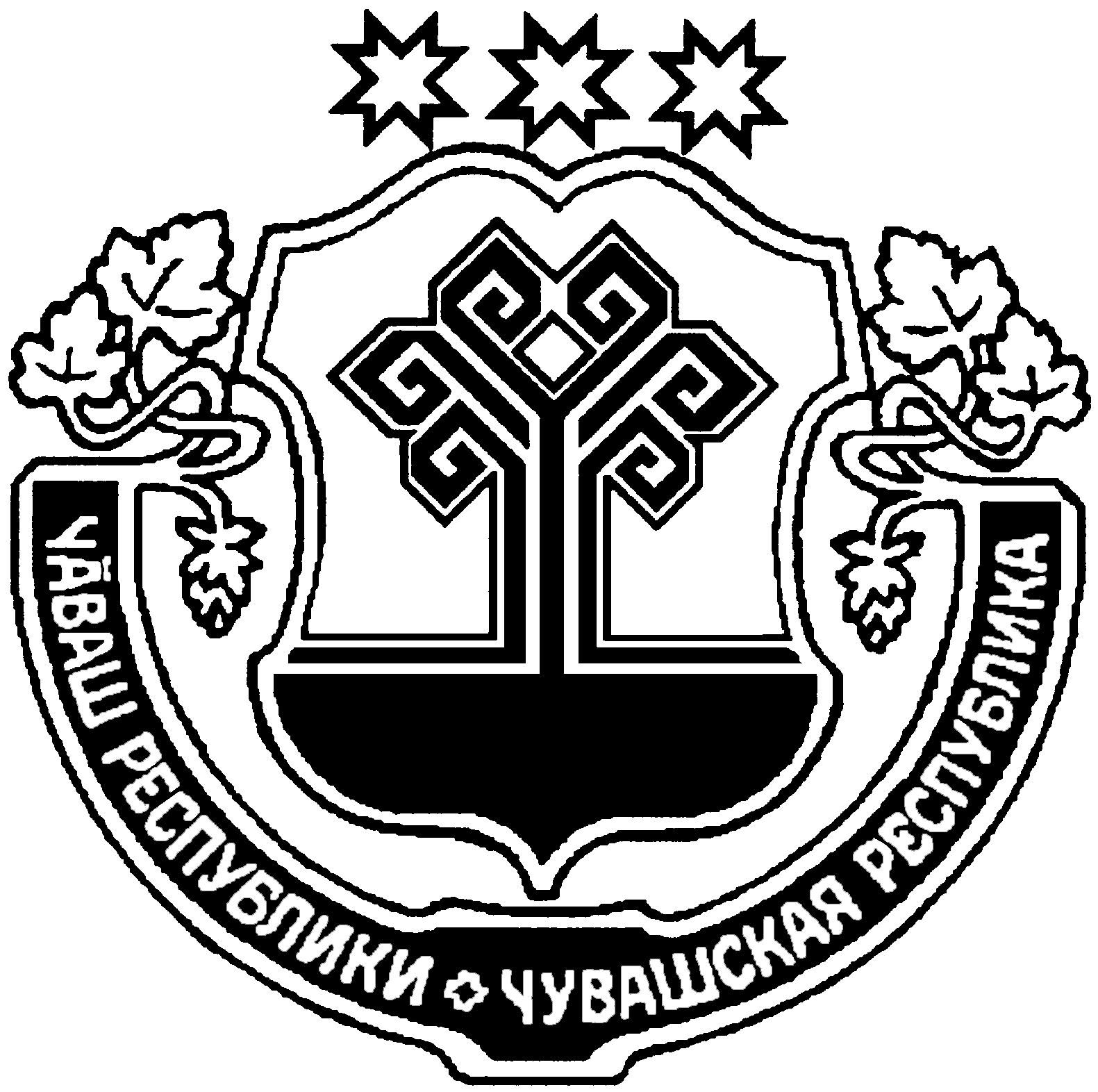 О внесении изменений в административный регламент предоставления   муниципальной   услуги  «Выдача разрешения    на   выполнение  авиационных работ, парашютных прыжков,   демонстрационных  полетов воздушных судов, полетов  беспилотных летательных аппаратов,  подъемов   привязных    аэростатов над территорией    Чутеевского    сельского  поселенияЯнтиковского района Чувашской Республики, а также посадки (взлета)   на    расположенные  в границах Чутеевского    сельского    поселения Янтиковского района Чувашской Республики  площадки, сведения о   которых   не    опубликованы   в  документах аэронавигационной информации»В соответствии с пунктом 49 Федеральных правил использования воздушного пространства Российской Федерации, утвержденных постановлением Правительства РФ от 11.03.2010 № 138 «Об утверждении Федеральных правил использования воздушного пространства Российской Федерации»,  администрация Чутеевского сельского поселения Янтиковского района Чувашской Республики п о с т а н о в л я е т:1. Внести в административный регламент предоставления муниципальной услуги «Выдача разрешения на выполнение авиационных работ, парашютных прыжков, демонстрационных полетов воздушных судов, полетов беспилотных летательных аппаратов, подъемов привязных аэростатов над территорией    Чутеевского    сельского  поселения Янтиковского района Чувашской Республики, а также посадки (взлета) на расположенные в границах Чутеевского    сельского  поселения Янтиковского района Чувашской Республики площадки, сведения о которых не опубликованы в документах аэронавигационной информации», утвержденный постановлением администрацией Чутеевского сельского поселения от 08.08.2019 № 39 «Об утверждении административного регламента предоставления муниципальной услуги «Выдача разрешения на выполнение авиационных работ, парашютных прыжков, демонстрационных полетов воздушных судов, полетов беспилотных летательных аппаратов, подъемов привязных аэростатов над территорией     Чутеевского    сельского  поселения Янтиковского района Чувашской Республики, а также посадки (взлета) на расположенные в границах  Чутеевского    сельского  поселения Янтиковского района Чувашской Республики площадки, сведения о которых не опубликованы в документах аэронавигационной информации», следующее изменение:в абзаце втором пункта 2.3 слова «полетов беспилотных летательных аппаратов» заменить словами «полетов беспилотных летательных аппаратов (за исключением полетов беспилотных летательных аппаратов с максимальной взлетной массой менее 0,25 кг)».2. Настоящее постановление вступает в силу после его официального опубликования.3. Контроль за исполнением настоящего постановления оставлю за собой.Глава Чутеевскогосельского поселения                                             Г.П.КукловЧУВАШСКАЯ РЕСПУБЛИКАЯНТИКОВСКИЙ РАЙОНЧĂВАШ РЕСПУБЛИКИТĂВАЙ РАЙОНĚЧУВАШСКАЯ РЕСПУБЛИКАЯНТИКОВСКИЙ РАЙОНЧУТЕЙ ЯЛ ПОСЕЛЕНИЙĚНАДМИНИСТРАЦИЙĔЙЫШĂНУ16  апрель   2020 ç. 19 №       Чутей ялěАДМИНИСТРАЦИЯЧУТЕЕВСКОГО СЕЛЬСКОГО ПОСЕЛЕНИЯПОСТАНОВЛЕНИЕ16  апреля  2020 г. № 19село ЧутеевоЧУТЕЙ ЯЛ ПОСЕЛЕНИЙĚНАДМИНИСТРАЦИЙĔЙЫШĂНУ16  апрель   2020 ç. 19 №       Чутей ялě